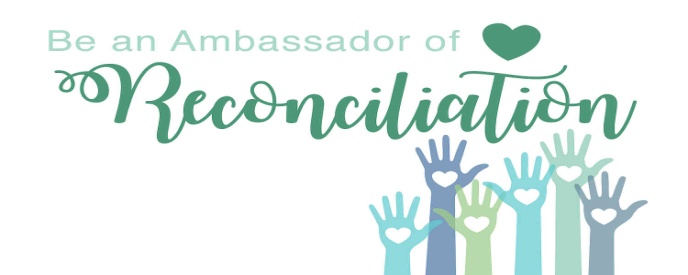 Romans 5:6-11; 2 Corinthians 5:11-21Philip Ryken: “It is part of the message of Salvation that brings us back together with God. God is the Author, Christ is the Agent and we are the Ambassadors of reconciliation (2 Corinthians 5).”A.	Receive ReconciliationSin brought Separation from the FatherSin ruined the Perfect relationship in the GardenBecause of the Cross, we can be Reconciled to the Father and to One AnotherNow all Broken relationships can be Put Back TogetherB.	Live ReconciliationYour relationship with the FatherJesus Christ paid the way for you, an Outcast and Rebel, to become a Son or DaughterFamily and Friends RelationshipsJesus Christ calls us to live in Peace with all men, if Possible; Romans 12:18Racial ReconciliationJesus Christ has broken down Every wall; Galatians 3:28C.	Give ReconciliationWe are Ambassadors of Reconciliation; 2 Corinthians 5:17-21Our message to the world: Be Reconciled to God!We are called to Heal Broken RelationshipsTake the First StepBe PatientDeal with the Issue(s)Honolulu Assembly of God  Freely Give!  October 24, 2021